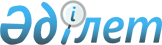 О некоторых вопросах информационного взаимодействия в рамках формирования общего рынка газа Евразийского экономического союзаРаспоряжение Коллегии Евразийской экономической комиссии от 29 января 2024 года № 8.
      В целях реализации пункта 1 раздела II плана мероприятий по формированию общего рынка газа Евразийского экономического союза, утвержденного Решением Высшего Евразийского экономического совета от 6 декабря 2018 г. № 18:
      1. Просить государства – члены Евразийского экономического союза совместно с Евразийской экономической комиссией рассмотреть вопрос о целесообразности организации системы информационного обмена путем реализации средствами интегрированной информационной системы Союза общих процессов для обеспечения информационного взаимодействия в рамках общего рынка газа Союза в соответствии с перечнем информации, предоставляемой в процессе взаимодействия уполномоченных органов государств-членов, Комиссии и субъектов общего рынка газа Союза в электронной форме, определяемым в соответствии с Договором о Евразийском экономическом союзе от 29 мая 2014 года и международными договорами в рамках Союза, после подписания международного договора о формировании общего рынка газа Союза. 
      2. Настоящее распоряжение вступает в силу с даты его опубликования на официальном сайте Евразийского экономического союза.
					© 2012. РГП на ПХВ «Институт законодательства и правовой информации Республики Казахстан» Министерства юстиции Республики Казахстан
				
      Председатель КоллегииЕвразийской экономической комиссии

М. Мясникович
